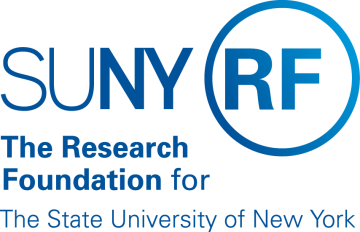        			Research Foundation for SUNY           Test Plans for SUNY PACS Grants Test 9: Specialist returns to PI for Changes after Departmental review and approvalTest Description: 9. Specialist returns to PI for Changes after Departmental review and approvalTester Location: Test Executed By:Tester Email Address:StepTest StepsTest DataExpected ResultsNotes1Open browser and navigate to https://pacsstg3.rfsuny.org/SponsoredPrograms/loginThe SUNY PACS website login page is presented.2Log in as grantsspecialist(Test accounts have been provided)Log in is successfulInbox displays3Click on Grants (tab on the Top), Prerequisite is to have a proposal in the state of Specialist Review: The proposal has already gone thru Department Review and approval. Click on the proposal name to Open the proposal up. The proposal page will displayStatus is Specialist ReviewNOTE: Save and Continue along the way as you proceed thru the below steps4On the left hand side click on Edit Funding Proposal None-review proposal details.The Proposal details are now available for review.5Return Proposal to PI requesting changesOn the left hand side select Specialist Requests Changes.Specialist request changes form displays6Specialist Requests Changes Department Review Required Optional – This determines if the proposal changes have to go back thru department review OR if the changes will just be returned to the specialist and bypass department review.Comments:OKFor this test, do not check the box.Add a comment to assist the PI in his changes.Proposal is now back in the state of Specialist Review:Pending changes by PIEnd of Test